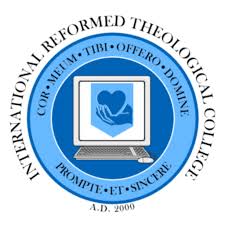 Disciplina HU302 – Introdução à Filosofia - Prof. Filipe Costa Fontes    Nome: João Luciano de MedeirosAVALIAÇÃO 1 Atenção: o objetivo desta avaliação é verificar a apreensão do conteúdo por parte do aluno. Ela deverá ser realizada sem consulta e num período máximo de 90 minutos. Cada resposta deve ter no máximo 15 linhas. 1) “A filosofia pode ser definida ao mesmo tempo como uma necessidade existencial e como um procedimento teórico-sistemático”. Explique essa afirmação! O ser humano sempre buscou de alguma forma respostas para questionamentos básicos, portanto pode se dizer que a filosofia é uma necessidade antropológica e existencial perguntas tais como: De onde vim? Porque estou aqui? Existe um propósito? Para onde vou, são inerentes ao ser humano.A filosofia é também teórico-sistemática, uma vez que o pensamento é também uma construção, ideias e descobertas vão se somando contribuindo assim para construção do conhecimento. Tal sistematização é vista de forma nítida nos filósofos gregos, com suas teses que serviram de base  significativa para construção do que hoje denominamos pensamento ocidental.2) Em nossa articulação do conhecimento filosófico afirmamos que a filosofia se divide em três grandes áreas. Quais são elas? E do que cada uma delas trata?São três as grandes perspectivas da filosofia: Perspectiva Normativa- está diretamente relacionada ao atributo divino da autoridade e ao padrão de funcionamento da realidade que desta autoridade resulta. Perspectiva Situacional- está diretamente relacionada ao atributo divino do controle e aos fatos e acontecimentos que resultam dele. Perspectiva Existencial- está mais relacionada ao atributo divino da presença pactual e à dimensão de pessoalidade da qual desfrutamos no mundo criado3) O que é ontologia? Explique com suas palavras. Como aprendemos, a ontologia é o campo que estuda o ser e dos entes do próprio ser. As perguntas básicas da humanidade, podem ser discutidas dentro deste campo: De onde vim? Porque estou aqui? Existe um propósito? A ontologia trata da existência em sua essência.4) Explique resumidamente a revolução experimentada pela filosofia na modernidade. Descartes e Kant acreditavam que a racionalidade poderia funcionar como um ponto de partida seguro  para o conhecimento e sua validação, não deixaram contudo a crença  na realidade de entes universais. Já Nietzsche e Sartre negavam a existência de tal entes, inclusive classificando-os como frutos da projeção esperançosa do homem, limitando-o a um existencialismo materialista sem origem e muito menos perspectiva quanto o povir.5) Como o teísmo e o criacionismo devem impactar uma proposta de ontologia cristã?Devem impactar na medida que o ponto de partida para todo o conhecimento e para todas as coisas é o próprio Deus. Infelizmente a questão da existência de Deus e o Criacionismo tem se limitado a ser usado como defesa no campo da apologética, porém tais elementos são fundamentais para o entendimento da vida de uma forma geral.